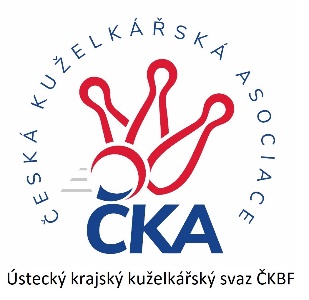       Z P R A V O D A J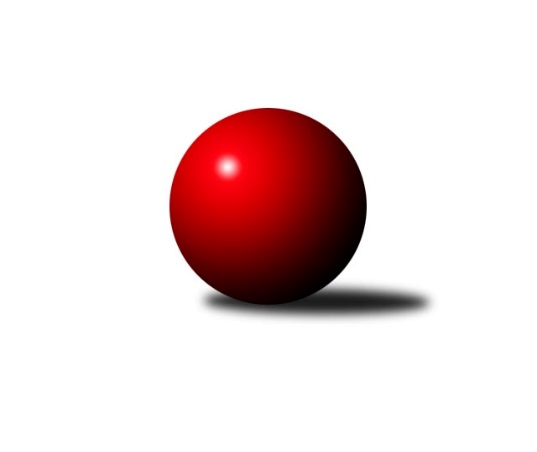 Č.17Ročník 2023/2024	16.3.2024Nejlepšího výkonu v tomto kole: 1743 dosáhlo družstvo: TJ VTŽ Chomutov BOkresní přebor - skupina A 2023/2024Výsledky 17. kolaSouhrnný přehled výsledků:TJ Elektrárny Kadaň C	- TJ Slovan Vejprty	6:0	1621:1502	6.5:1.5	14.3.TJ KK Louny B	- TJ Sokol Údlice C	4:2	1571:1565	4.0:4.0	15.3.TJ VTŽ Chomutov B	- TJ Lokomotiva Žatec B	5:1	1743:1613	4.5:3.5	16.3.TJ Sokol Údlice B	- SKK Bílina B	6:0	1579:1331	8.0:0.0	16.3.Tabulka družstev:	1.	TJ Elektrárny Kadaň C	16	11	1	4	63.0 : 33.0 	79.5 : 48.5 	 1605	23	2.	TJ Sokol Údlice B	17	10	0	7	67.5 : 34.5 	87.0 : 49.0 	 1617	20	3.	SKK Bílina B	16	9	1	6	51.5 : 44.5 	64.5 : 63.5 	 1600	19	4.	TJ Slovan Vejprty	17	9	0	8	52.0 : 50.0 	69.0 : 67.0 	 1553	18	5.	TJ Sokol Údlice C	17	10	0	7	57.0 : 45.0 	71.5 : 64.5 	 1561	20	6.	TJ Lokomotiva Žatec B	17	7	2	8	45.0 : 57.0 	66.5 : 69.5 	 1536	16	7.	TJ VTŽ Chomutov B	17	7	0	10	44.0 : 58.0 	59.0 : 77.0 	 1580	14	8.	TJ KK Louny B	17	2	0	15	22.0 : 80.0 	39.0 : 97.0 	 1443	4Podrobné výsledky kola:	 TJ Elektrárny Kadaň C	1621	6:0	1502	TJ Slovan Vejprty	Petr Strnad	 	 206 	 188 		394 	 1:1 	 376 	 	186 	 190		Gabriel Baláž	Pavel Nocar ml.	 	 206 	 192 		398 	 2:0 	 355 	 	184 	 171		Josef Malár	Jan Zach	 	 189 	 232 		421 	 2:0 	 372 	 	177 	 195		Bohuslav Hoffman	Jaroslav Seifert	 	 221 	 187 		408 	 1.5:0.5 	 399 	 	212 	 187		Josef Hudecrozhodčí: Jan ZachNejlepší výkon utkání: 421 - Jan Zach	 TJ KK Louny B	1571	4:2	1565	TJ Sokol Údlice C	Petr Pop	 	 223 	 228 		451 	 2:0 	 398 	 	193 	 205		Blažej Kašný	Jana Salačová	 	 200 	 193 		393 	 0:2 	 439 	 	208 	 231		Jaroslava Paganiková	Václav Zahrádka	 	 174 	 161 		335 	 0:2 	 364 	 	189 	 175		Jiří Suchánek	Milan Bašta	 	 202 	 190 		392 	 2:0 	 364 	 	197 	 167		Karel Nudčenkorozhodčí: Miroslav SodomkaNejlepší výkon utkání: 451 - Petr Pop	 TJ VTŽ Chomutov B	1743	5:1	1613	TJ Lokomotiva Žatec B	Filip Prokeš	 	 219 	 255 		474 	 2:0 	 422 	 	207 	 215		Pavel Vacinek	Rudolf Tesařík	 	 208 	 189 		397 	 1:1 	 359 	 	147 	 212		Veronika Rajtmajerová	Milan Šmejkal	 	 214 	 199 		413 	 0.5:1.5 	 418 	 	219 	 199		Jan Rajtmajer	Lenka Nováková	 	 250 	 209 		459 	 1:1 	 414 	 	190 	 224		Petr Teinzerrozhodčí: Milan ŠmejkalNejlepší výkon utkání: 474 - Filip Prokeš	 TJ Sokol Údlice B	1579	6:0	1331	SKK Bílina B	Michal Šlajchrt	 	 210 	 203 		413 	 2:0 	 358 	 	204 	 154		Jan Štefl	Jaroslav Hodinář	 	 193 	 212 		405 	 2:0 	 344 	 	164 	 180		Veronika Šílová	Emil Campr	 	 186 	 203 		389 	 2:0 	 339 	 	150 	 189		Josef Šíma	Jindřich Šebelík	 	 199 	 173 		372 	 2:0 	 290 	 	159 	 131		Ladislav Kandrrozhodčí: Václav ŠulcNejlepší výkon utkání: 413 - Michal ŠlajchrtPořadí jednotlivců:	jméno hráče	družstvo	celkem	plné	dorážka	chyby	poměr kuž.	Maximum	1.	Lenka Nováková 	TJ VTŽ Chomutov B	424.03	295.5	128.5	8.0	6/7	(467)	2.	Rudolf Šamaj 	SKK Bílina B	423.00	296.1	126.9	5.5	5/7	(448)	3.	Josef Hudec 	TJ Slovan Vejprty	422.00	295.7	126.3	9.2	7/7	(487)	4.	Tomáš Šaněk 	SKK Bílina B	420.17	293.3	126.8	6.7	5/7	(442)	5.	Roman Moucha 	SKK Bílina B	419.11	289.7	129.4	6.2	6/7	(439)	6.	Lada Strnadová 	TJ Elektrárny Kadaň C	410.92	285.4	125.5	7.1	6/7	(446)	7.	Milan Daniš 	TJ Sokol Údlice C	410.70	278.2	132.6	7.9	5/7	(419)	8.	Zbyněk Vytiska 	TJ VTŽ Chomutov B	410.52	285.4	125.1	5.6	7/7	(437)	9.	Petr Strnad 	TJ Elektrárny Kadaň C	408.54	285.0	123.5	11.1	7/7	(466)	10.	Miroslav Sodomka 	TJ KK Louny B	408.13	280.9	127.2	8.9	5/7	(458)	11.	Jindřich Šebelík 	TJ Sokol Údlice B	407.67	277.4	130.3	7.6	6/7	(438)	12.	Milan Lanzendörfer 	TJ Slovan Vejprty	407.04	281.4	125.7	8.5	7/7	(460)	13.	Blažej Kašný 	TJ Sokol Údlice C	406.22	287.3	118.9	7.8	6/7	(434)	14.	Petr Teinzer 	TJ Lokomotiva Žatec B	402.56	282.1	120.5	10.1	7/7	(425)	15.	Filip Prokeš 	TJ VTŽ Chomutov B	401.39	286.5	114.9	11.5	7/7	(474)	16.	Jaroslav Hodinář 	TJ Sokol Údlice B	400.65	280.7	120.0	9.3	5/7	(419)	17.	Jan Zach 	TJ Elektrárny Kadaň C	397.97	287.9	110.1	11.2	6/7	(458)	18.	Jan Čermák 	TJ Lokomotiva Žatec B	395.67	284.0	111.7	7.8	6/7	(431)	19.	Michal Šlajchrt 	TJ Sokol Údlice B	395.00	276.7	118.3	8.4	5/7	(428)	20.	Pavel Nocar  ml.	TJ Elektrárny Kadaň C	393.77	289.1	104.7	10.8	6/7	(440)	21.	Antonín Šulc 	TJ Sokol Údlice B	393.30	275.7	117.6	8.6	5/7	(430)	22.	Emil Campr 	TJ Sokol Údlice B	392.29	282.1	110.1	9.9	7/7	(419)	23.	Pavel Vacinek 	TJ Lokomotiva Žatec B	391.77	275.3	116.5	11.5	6/7	(449)	24.	Josef Šíma 	SKK Bílina B	388.96	272.6	116.4	9.4	5/7	(432)	25.	Rudolf Tesařík 	TJ VTŽ Chomutov B	386.96	280.5	106.5	12.7	5/7	(425)	26.	Karel Nudčenko 	TJ Sokol Údlice C	386.83	269.4	117.4	10.3	6/7	(421)	27.	Jaroslav Seifert 	TJ Elektrárny Kadaň C	384.26	276.9	107.3	11.9	5/7	(443)	28.	Veronika Šílová 	TJ KK Louny B	383.80	273.5	110.3	12.3	5/7	(454)	29.	Bohuslav Hoffman 	TJ Slovan Vejprty	382.39	273.8	108.6	13.8	6/7	(418)	30.	Jana Salačová 	TJ KK Louny B	374.60	269.4	105.2	12.0	5/7	(407)	31.	Radek Mihal 	TJ Sokol Údlice C	373.25	267.8	105.4	11.8	6/7	(410)	32.	Anna Rajtmajerová 	TJ Lokomotiva Žatec B	368.73	265.1	103.7	12.3	5/7	(406)	33.	Jan Štefl 	SKK Bílina B	368.52	266.7	101.8	12.3	5/7	(397)	34.	Josef Malár 	TJ Slovan Vejprty	367.04	262.2	104.8	13.3	6/7	(410)	35.	Veronika Rajtmajerová 	TJ Lokomotiva Žatec B	366.17	262.7	103.4	14.1	5/7	(413)	36.	Milan Bašta 	TJ KK Louny B	362.63	259.0	103.7	11.4	5/7	(416)	37.	Milan Šmejkal 	TJ VTŽ Chomutov B	353.67	258.9	94.7	16.2	5/7	(428)	38.	Jiří Suchánek 	TJ Sokol Údlice C	345.76	249.0	96.8	16.5	5/7	(368)	39.	Gabriel Baláž 	TJ Slovan Vejprty	341.92	246.8	95.2	15.1	6/7	(380)	40.	Martina Drahošová 	TJ KK Louny B	334.49	248.3	86.1	18.0	7/7	(414)		Jaroslav Verner 	TJ Sokol Údlice B	460.20	315.1	145.1	4.7	3/7	(512)		Jaroslava Paganiková 	TJ Sokol Údlice C	420.75	293.2	127.6	6.1	4/7	(478)		Johan Hablawetz 	TJ Slovan Vejprty	413.00	281.0	132.0	8.0	1/7	(413)		Petr Pop 	TJ KK Louny B	404.42	284.4	120.0	10.1	2/7	(451)		Eduard Houdek 	TJ Sokol Údlice B	392.38	282.5	109.9	10.8	2/7	(420)		Miroslav Šaněk 	SKK Bílina B	391.89	270.4	121.5	10.3	3/7	(413)		Miroslav Farkaš 	TJ Slovan Vejprty	376.00	280.0	96.0	16.0	1/7	(376)		František Pfeifer 	TJ KK Louny B	362.06	258.2	103.9	12.8	4/7	(445)		Michal Janči 	TJ Sokol Údlice C	357.00	270.0	87.0	18.0	1/7	(357)		Soňa Tesaříková 	TJ VTŽ Chomutov B	356.33	258.0	98.3	13.0	1/7	(375)		Jan Rajtmajer 	TJ Lokomotiva Žatec B	354.83	260.4	94.4	14.5	4/7	(418)		Jana Černíková 	SKK Bílina B	349.44	255.9	93.6	15.3	3/7	(355)		Jitka Váňová 	TJ VTŽ Chomutov B	341.00	259.0	82.0	21.0	1/7	(341)		Václav Zahrádka 	TJ KK Louny B	335.00	247.0	88.0	19.0	1/7	(335)		Jan Tůma 	TJ VTŽ Chomutov B	297.00	211.0	86.0	16.0	1/7	(297)		Ladislav Kandr 	TJ KK Louny B	275.33	222.0	53.3	30.3	3/7	(290)Sportovně technické informace:Starty náhradníků:registrační číslo	jméno a příjmení 	datum startu 	družstvo	číslo startu
Hráči dopsaní na soupisku:registrační číslo	jméno a příjmení 	datum startu 	družstvo	27751	Václav Zahrádka	15.03.2024	TJ KK Louny B	Program dalšího kola:18. kolo22.3.2024	pá	17:00	TJ KK Louny B - TJ VTŽ Chomutov B	23.3.2024	so	9:00	TJ Slovan Vejprty - SKK Bílina B	23.3.2024	so	14:30	TJ Sokol Údlice B - TJ Elektrárny Kadaň C	Nejlepší šestka kola - absolutněNejlepší šestka kola - absolutněNejlepší šestka kola - absolutněNejlepší šestka kola - absolutněNejlepší šestka kola - dle průměru kuželenNejlepší šestka kola - dle průměru kuželenNejlepší šestka kola - dle průměru kuželenNejlepší šestka kola - dle průměru kuželenNejlepší šestka kola - dle průměru kuželenPočetJménoNázev týmuVýkonPočetJménoNázev týmuPrůměr (%)Výkon4xFilip ProkešChomutov B4745xFilip ProkešChomutov B117.514747xLenka NovákováChomutov B4597xLenka NovákováChomutov B113.794592xPetr PopKK Louny B4512xPetr PopKK Louny B112.634512xJaroslava PaganikováÚdlice C4393xJaroslava PaganikováÚdlice C109.634392xPavel VacinekŽatec B4222xMichal ŠlajchrtÚdlice B107.474138xJan ZachEl. Kadaň C4212xJaroslav HodinářÚdlice B105.39405